ΘΕΜΑ : «Πρόσκληση εκδήλωσης ενδιαφέροντος συμμετοχής στα εκπαιδευτικά προγράμματα του ΚΠΕ/ΚΕ.ΠΕ.Α Δραπετσώνας»    Σας ενημερώνουμε ότι το ΚΠΕ/ΚΕ.ΠΕ.Α Δραπετσώνας προτίθεται να υλοποιήσει, κατά το σχολικό έτος 2022-2023, τα ακόλουθα εκπαιδευτικά προγράμματα για μαθητές/τριες Αθμιας και Βθμιας εκπ/σης, καθώς και για σπουδαστές Σχολείων Δεύτερης Ευκαιρίας της Αττικής. Εκπαιδευτικά προγράμματα ΚΠΕ/ΚΕ.ΠΕ.Α Δραπετσώνας 2022-2023: 1.      «Το Λιμάνι του Πειραιά χθες … σήμερα: αρχαιότητα και νεότερη εποχή/εκβιομηχάνιση» (Ε, ΣΤ, Δημοτικού Γυμνάσιο, ΣΔΕ) 2.      «Ιχνηλατώντας τις αλλαγές ενός τόπου στο χρόνο: αλλαγές στις χρήσεις, αντιλήψεις και αξίες» (Ε και ΣΤ, Δημοτικού Γυμνάσιο, Λύκειο, ΣΔΕ)3.     «Στον πηγαιμό για τους δημόσιους χώρους: μου προσφέρουν …. τους φροντίζω;» (Δ΄- Στ΄ τάξη Δ. Σχ., Γυμνάσιο, ΣΔΕ). 4.      «Ζώντας σε μια βιώσιμη πόλη: από τα δικαιώματά μας στους 17 Στόχους της Βιώσιμης Ανάπτυξης» (ΣΤ΄ τάξη Δ. Σχ., Γυμνάσιο, Λύκειο, ΣΔΕ). 5.      «Μια θάλασσα για μας και τις μελλοντικές γενιές: Αλιεία» (Β, Γ, Δ, Ε, ΣΤ, Δημοτικού, Γυμνάσιο, Α και Β κύκλος Σχολείων Δεύτερης Ευκαιρίας) 6.      «Μια θάλασσα για μας και τις μελλοντικές γενιές: Τουρισμός» (Ε, ΣΤ, Δημοτικού Γυμνάσιο, Α και Β κύκλος Σχολείων Δεύτερης Ευκαιρίας) 7. «Μια θάλασσα για μας και τις μελλοντικές γενιές: ρύπανση από πλαστικά» (Δ- ΣΤ΄τάξη Δ. Σχ., Γυμνάσιο, Α και Β κύκλος Σχολείων Δεύτερης Ευκαιρίας8 . «Δεν πετάω … ανακυκλώνω» (Νηπιαγωγείο, Α΄ τάξη Δημοτικού)9. «Νοιάζομαι για τους Θησαυρούς της Γης: Μειώνω, Επαναχρησιμοποιώ, Ανακυκλώνω» (Γ΄ και Δ΄ τάξη Δημοτικού)10. «Φυσικοί πόροι και διαχείριση απορριμμάτων» (Ε και ΣΤ’ τάξη Δημοτικού, Γυμνάσιο και Λύκειο) 11.    «Γοργονοερωτήματα για Θαλασσοπροβλήματα: Εκπαιδευτικό πρόγραμμα για τη θαλάσσια ρύπανση» (Νηπιαγωγείο και Α και Β τάξη Δημοτικού) 12.     «Ακολουθώντας τους μικρούς πρόσφυγες της κλιματικής αλλαγής» (ΣΤ΄ τάξη Δημοτικού, Γυμνάσιο, Λύκειο, ΣΔΕ). 13.   «Ταξιδεύοντας με ένα γιλέκο στη θάλασσα της παγκοσμιοποίησης» (Ε και Στ’ τάξη Δημοτικού, Γυμνάσιο, Λύκειο, ΣΔΕ). Το πρόγραμμα έχει ενταχθεί στα Εργαστήρια Δεξιοτήτων Θεματική ενότητα Φροντίζω για το Περιβάλλον και Υποενότητα: Παγκόσμια φυσική κληρονομιά και αειφορία).  14.   «Αειφορία και COVID-19» (Ε και ΣΤ’ τάξη Δημοτικού, Γυμνάσιο και Λύκειο) 15. ΠΙΛΟΤΙΚΟ: «Μια φορά και ένα καιρό ήταν ο πλανήτης γη: το  νερό που μας ενώνει» (Στ’ τάξη Δημοτικού, Γυμνάσιο) Προσφέρεται από Ιανουάριο 2023.Κατά την υλοποίηση των προγραμμάτων, δίνεται ιδιαίτερη έμφαση στην τήρηση μέτρων προστασίας λόγω του ιδιαίτερου καθεστώτος λειτουργίας του ΚΠΕ με διαφορετικές σχολικές μονάδες κάθε μέρα (μάσκες, υγιεινή χεριών και τήρηση αποστάσεων).      Εάν δεν το επιτρέπουν οι επιδημιολογικές συνθήκες, υπάρχει δυνατότητα για υλοποίηση των προγραμμάτων με τη μορφή εξ αποστάσεως εκπαίδευσης σε συνεννόηση. Οι εκπαιδευτικές δράσεις του ΚΠΕ Δραπετσώνας συγχρηματοδούνται από την Ελλάδα και την Ευρωπαϊκή Ένωση (Ευρωπαϊκό Κοινωνικό Ταμείο) μέσω του Προγράμματος «Κέντρα Περιβαλλοντικής Εκπαίδευσης (ΚΠΕ) - Περιβαλλοντική Εκπαίδευση Β΄ Κύκλος».                                                                       Η ΥΠΕΥΘΥΝΗ ΤΟΥ ΚΠΕ/ΚΕ.ΠΕ.Α                                                                        ΔΡΑΠΕΤΣΩΝΑΣ 	                                                                    Δρ Σταυρούλα Τριανταφύλλου-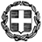 ΕΛΛΗΝΙΚΗ ΔΗΜΟΚΡΑΤΙΑΥΠΟΥΡΓΕΙΟ ΠΑΙΔΕΙΑΣ ΕΡΕΥΝΑΣ ΚΑΙ ΘΡΗΣΚΕΥΜΑΤΩΝΠΕΡΙΦΕΡΕΙΑΚΗ Δ/ΝΣΗ ΠΕ & ΔΕ ΑΤΤΙΚΗΣΚΕΝΤΡΟ ΠΕΡΙΒΑΛΛΟΝΤΙΚΗΣ ΕΚΠΑΙΔΕΥΣΗΣ/ ΚΕ.ΠΕ.Α  ΔΡΑΠΕΤΣΩΝΑΣ -ΕΛΛΗΝΙΚΗ ΔΗΜΟΚΡΑΤΙΑΥΠΟΥΡΓΕΙΟ ΠΑΙΔΕΙΑΣ ΕΡΕΥΝΑΣ ΚΑΙ ΘΡΗΣΚΕΥΜΑΤΩΝΠΕΡΙΦΕΡΕΙΑΚΗ Δ/ΝΣΗ ΠΕ & ΔΕ ΑΤΤΙΚΗΣΚΕΝΤΡΟ ΠΕΡΙΒΑΛΛΟΝΤΙΚΗΣ ΕΚΠΑΙΔΕΥΣΗΣ/ ΚΕ.ΠΕ.Α  ΔΡΑΠΕΤΣΩΝΑΣ 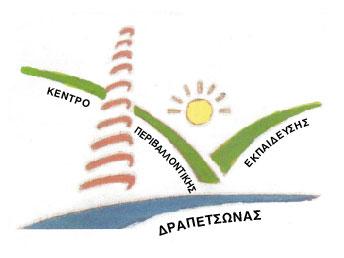 12/09/2022Αριθ. Πρωτ. 12Δ/νση: Πληροφορίες: Τηλέφωνο:Fax: e-mail:ΜΟΝΕΜΒΑΣΙΑΣ 1 & Α. ΠΑΝΑΓΟΥΛΗΣΤ. ΤΡΙΑΝΤΑΦΥΛΛΟΥΘ. ΑΒΔΕΛΛΗ210 4618297 - 210 4624627210 4612422mail@kpe-drapets.att.sch.grΠΡΟΣ: Υπεύθυνους ΠΕ A/θμιας και Β/θμιας εκπ/σης Πειραιά, Δυτικής και Ανατολικής Αττικής, Α΄, Β΄, Γ΄ και Δ’ Αθήνας